		SnowWorld N.V.  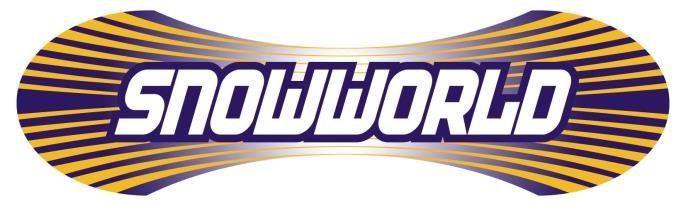 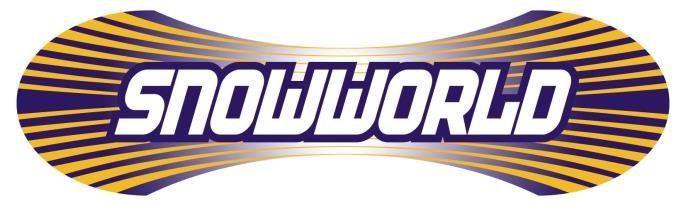 Buytenparklaan 30    2717 AX Zoetermeer  PERSBERICHT Zoetermeer, 28 september 2017 SnowWorld neemt kennis van verplicht bod door Alychlo SnowWorld N.V. deelt mee dat het kennis heeft genomen van het persbericht van 28 september 2017, waarin Alychlo N.V. bekend heeft gemaakt dat aan de openstaande voorwaarde voor de overdracht van aandelen SnowWorld van J.H.M. Hendriks Beheermaatschappij B.V. aan Alychlo, zoals medegedeeld in het persbericht van 21 september, is voldaan. Binnen enkele dagen zal de levering van de aandelen plaatsvinden. Door deze verwerving neemt het belang van Alychlo in SnowWorld toe tot 63,90% en kondigt zij hierbij aan een verplicht openbaar bod op de resterende aandelen SnowWorld uit te brengen.  Voor nadere informatie omtrent het bod, verwijst SnowWorld naar het bijgaand persbericht van Alychlo.  Voor meer informatie over dit persbericht of aanvullende informatie kunt u contact opnemen met:  Koos Hendriks (CEO), +31 (0)6 51837518 of corporate@snowworld.com Wim Moerman (CFO), +31 (0)6 41219496 of corporate@snowworld.com Profiel SnowWorld  SnowWorld N.V. is een in Zoetermeer gevestigde beursgenoteerde vennootschap. SnowWorld is met haar twee indoorski faciliteiten in Nederland één van de leidende ondernemingen in deze industrie van de wereld. SnowWorld heeft sinds haar oprichting in 1996 door de heer J.H.M. Hendriks een snelle groei doorgemaakt. In verband met de strategie van SnowWorld om het bewezen succesvolle concept verder in Europa te kunnen uitrollen heeft SnowWorld in 2013 de stap naar de beurs gemaakt. 